ПОСТАНОВЛЕНИЕ№   126                                                                               28 декабря 2023 года  Об определении гарантирующего поставщикапо водоснабжению и водоотведениюСебеусадского сельского поселения         В соответствии с пунктом 1,2,3, статьи 12 Федерального закона Российской Федерации от 07.12.2011 г. №416-ФЗ «О водоснабжении и водоотведении»   п о с т а н о в л я ю: На территории Себеусадского сельского поселения  Моркинского муниципального района Республики Марий Эл определить гарантирующим поставщиком на центральных системах водоснабжения  и водоотведения  Общество  с ограниченной ответственностью «Моркинская жилищная компания».Обнародовать настоящее постановление в установленном законом порядке. Контроль по исполнению настоящего постановления  оставляю за собой.Глава Себеусадскойсельской  администрации                                                В.И.Михайлов    РОССИЙ ФЕДЕРАЦИЙМАРИЙ ЭЛ РЕСПУБЛИКМОРКО МУНИЦИПАЛЬНЫЙРАЙОНВОЛАКСОЛА ЯЛЫСЕ АДМИНИСТРАЦИЙ425146, Марий Эл  Республик, Морко район, Волаксола ял, Колхозный урем, 4Телефон/факс  8 (83635) 9-35-87.Е-mail:adm_seb@mail.ru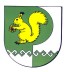 РОССИЙСКАЯ ФЕДЕРАЦИЯСЕБЕУСАДСКАЯ СЕЛЬСКАЯ  АДМИНИСТРАЦИЯ МОРКИНСКОГО МУНИЦИПАЛЬНОГО РАЙОНАРЕСПУБЛИКИ МАРИЙ ЭЛ425146, Республика Марий Эл, Моркинский район, д. Себеусад, ул. Колхозная, 4Телефон/факс  8 (83635) 9-35-87.Е-mail: adm_seb@mail.ru